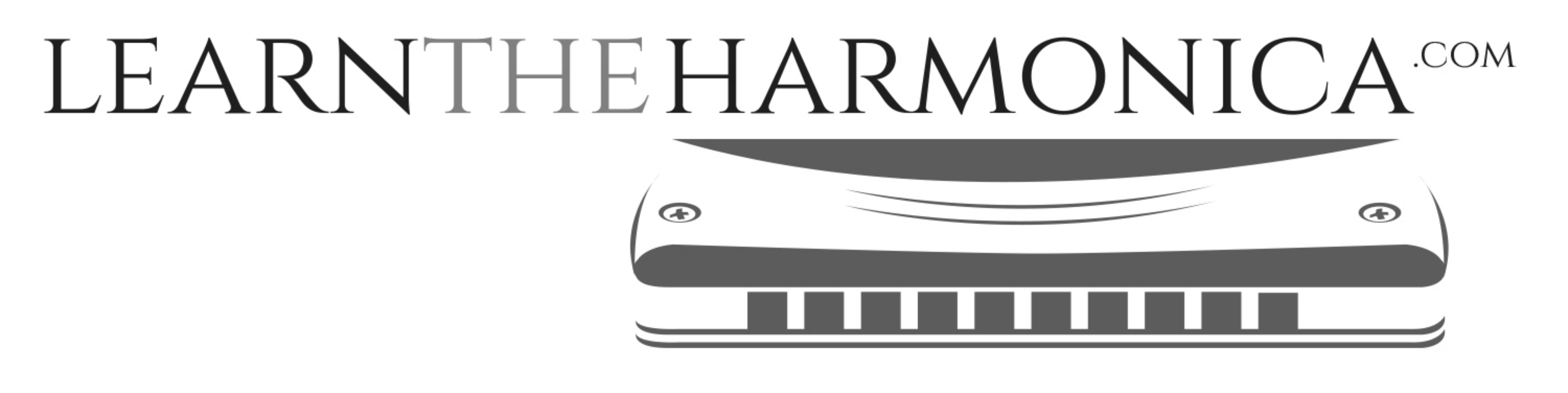 St. James InfirmaryTabbed for diatonic harmonica by Liam WardSong key: D (C harp in 3rd position)-4   -5     -6    -6  -5      6     -6   -5   -4I went down to St. James infirmary-4   -5    -6    -6     -8    7    -6And I saw my baby there-4   -5           -6         -6    -6  -5   6     -6     -5   -4She was stretched out on a long white table-4     -5     -4    -6    -5    5   -4So sweet, so cool, and so fair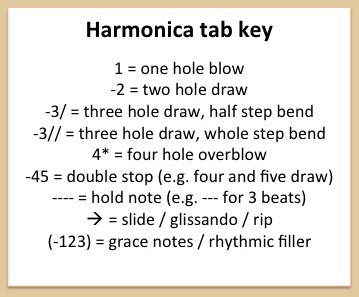 